SHIP SHAMPOO PLUSHooggeconcentreerde reiniger voor reiniging en onderhoud van vervoersmiddelen.EigenschappenGeformuleerd met carnauba wax voor optimale bescherming en onderhoud van het behandelde oppervlak. Verwijdert eenvoudig verkeersfilm, waarbij een streeploos en glanzend oppervlak ontstaat. Water wordt direct afgestoten en een beschermende en glanzende laag wordt gevormd op het behandelde oppervlak. Mild voor de huid. Bij voorkeur niet in fel zonlicht gebruiken.Dosering en GebruikAfhankelijk van de vervuiling en ondergrond verdunnen 2% – 4% (1:50 – 1:25). Geschikt voor borstelreiniging, hoge druk reiniging, manuele/handmatige reiniging en schuimreiniging. Bij voorkeur enige tijd laten inwerken. Vervolgens met schoon water afnemen of afspuiten. Het gebruik van warm water verhoogt het reinigend vermogen.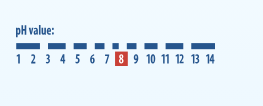 